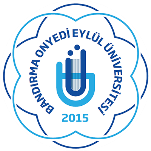                                                                              T.C.                                          BANDIRMA ONYEDİ EYLÜL ÜNİVERSİTESİ                                                            SOSYAL BİLİMLER ENSTİTÜSÜ   GENEL DİLEKÇE FORMUBANDIRMA ONYEDİ EYLÜL ÜNİVERSİTESİ  SOSYAL BİLİMLER ENSTİTÜSÜ MÜDÜRLÜĞÜNE	Enstitünüzün ................................................................................................................ Anabilim Dalında ..................................... numaralı Tezsiz/Tezli Yüksek Lisans/Doktora programı öğrencisiyim. 	İlgili Tezsiz/Tezli Yüksek Lisans/Doktora programına …………………… tarihinde kayıt yaptırdım. Halen ………………………….. (ders/tez/yeterlik) aşamasındayım. 	....................................................................................................................................................................................................................................................................................................................................................................................................................................................................................................................................................................................................................................................................................................................................................................................................................................................................................................................................................................................................................................................................... (Enstitüden yapılması istenilen işlem ayrıntılı şekilde belirtilecektir) istiyorum.	Gereğini bilgilerinize arz ederim.											 ........./........./20......										             ................................................											  (Ad, Soyad, İmza)EKLER : Konu ile ilgili belge var ise fotokopileri eklenecektir.AdresEv Telefonİş TelefonE-postaTC Kimlik No